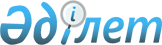 Қазақстан Республикасы Денсаулық сақтау және әлеуметтік даму министрінің кейбір бұйрықтарына өзгерістер мен толықтырулар енгізу туралы
					
			Күшін жойған
			
			
		
					Қазақстан Республикасы Денсаулық сақтау және әлеуметтік даму министрінің 2016 жылғы 30 маусымдағы № 579 бұйрығы. Қазақстан Республикасының Әділет министрлігінде 2016 жылғы 26 қазанда № 14368 болып тіркелді. Күші жойылды - Қазақстан Республикасы Еңбек және халықты әлеуметтік қорғау министрінің 2023 жылғы 31 мамырдағы № 192 бұйрығымен.
      Ескерту. Күші жойылды – ҚР Еңбек және халықты әлеуметтік қорғау министрінің 31.05.2023 № 192 (01.07.2023 бастап қолданысқа енгізіледі) бұйрығымен.
      "Мемлекеттік көрсетілетін қызметтер туралы" 2013 жылғы 15 сәуірдегі Қазақстан Республикасы Заңының 10-бабының 1) тармақшасына сәйкес БҰЙЫРАМЫН:
      1. Осы бұйрыққа қосымшаға сәйкес Қазақстан Республикасы Денсаулық сақтау және әлеуметтік даму министрлігінің өзгерістер мен толықтырулар енгізілетін кейбір бұйрықтарының тізбесі (бұдан әрі – тізбе) бекітілсін.
      2. Қазақстан Республикасы Денсаулық сақтау және әлеуметтік даму министрлігінің Стратегиялық даму департаменті заңнамада белгіленген тәртіппен:
      1) осы бұйрықты Қазақстан Республикасы Әділет министрлігінде мемлекеттік тіркеуді;
      2) осы бұйрық мемлекеттік тіркелген күннен бастап күнтізбелік он күн ішінде оның көшірмесінің қазақша және орыс тілдеріндегі бір данасын қағаз және электрондық түрде Қазақстан Республикасының нормативтік құқықтық актілерінің эталондық бақылау банкіне қосу үшін "Республикалық құқықтық ақпарат орталығы" шаруашылық жүргізу құқығындағы республикалық мемлекеттік кәсіпорнына жіберуді;
      3) осы бұйрық мемлекеттік тіркелгеннен кейін күнтізбелік он күн ішінде оның көшірмесін мерзімді баспа басылымдарында және "Әділет" ақпараттық-құқықтық жүйесінде ресми жариялауға жіберуді;
      4) осы бұйрықты Қазақстан Республикасы Денсаулық сақтау және әлеуметтік даму министрлігінің интернет-ресурсында орналастыруды;
      5) осы бұйрық Қазақстан Республикасы Әділет министрлігінде мемлекеттік тіркелгеннен кейін он жұмыс күні ішінде осы тармақтың 1), 2), 3) және 4) тармақшаларында көзделген іс-шаралардың орындалуы туралы мәліметтерді Қазақстан Республикасы Денсаулық сақтау және әлеуметтік даму министрлігінің Заң қызметі департаментіне ұсынуды қамтамасыз етсін.
      3. Осы бұйрықтың орындалуын бақылау Қазақстан Республикасы Денсаулық сақтау және әлеуметтік даму министрлігінің жауапты хатшысы А.Д. Құрманғалиеваға жүктелсін. 
      4. Осы бұйрық алғаш ресми жарияланған күнінен кейін күнтізбелік он күн өткен соң қолданысқа енгiзiледi. 
      КЕЛІСІЛДІ   
      Қазақстан Республикасының   
      Ақпарат және коммуникациялар министрі   
      _____________ Д. Абаев   
      2016 жылғы 21 қыркүйек
      КЕЛІСІЛДІ   
      Қазақстан Республикасының   
      Ұлттық экономика министрі   
      _____________ Қ. Бишімбаев   
      2016 жылғы 15 қыркүйек Қазақстан Республикасы Денсаулық сақтау және әлеуметтік даму министрінің өзгерістер мен толықтырулар енгізілетін кейбір бұйрықтарының тізбесі
      1. "Мемлекеттiк базалық зейнетақы төлемiн бюджет қаражаты есебiнен беру, сондай-ақ уәкілетті ұйымнан төленетін зейнетақы төлемдерін, мүгедектігі бойынша, асыраушысынан айрылу жағдайы бойынша және жасына байланысты берілетін мемлекеттік базалық әлеуметтік жәрдемақыларды, мемлекеттік арнайы жәрдемақыларды тағайындау және жүзеге асыру қағидаларын бекіту туралы" Қазақстан Республикасы Денсаулық сақтау және әлеуметтік даму министрінің 2015 жылғы 14 сәуірдегі № 223 бұйрығында (Нормативтік құқықтық актілерді мемлекеттік тіркеу тізілімінде № 11110 болып тіркелген, "Әділет" ақпараттық-құқықтық жүйесінде 2015 жылғы 10 маусымда жарияланған):
      көрсетілген бұйрықпен бекітілген Мемлекеттiк базалық зейнетақы төлемiн бюджет қаражаты есебiнен беру, сондай-ақ жасына байланысты зейнетақы төлемдерін, мүгедектігі бойынша, асыраушысынан айрылу жағдайы бойынша және жасына байланысты берілетін мемлекеттік базалық әлеуметтік жәрдемақыларды, мемлекеттік арнайы жәрдемақыларды тағайындау және жүзеге асыру қағидаларында:
      3-тармақ мынадай редакцияда жазылсын:
      "3. Базалық зейнетақы мен жасына байланысты зейнетақы төлемдерін (бұдан әрі – зейнетақылар), мемлекеттік базалық әлеуметтік жәрдемақылар мен мемлекеттік арнайы жәрдемақыны (бұдан әрі – жәрдемақылар) алуға құқығы бар адамдар осы Қағидаларға 1-қосымшаға сәйкес нысан бойынша өтінішті және сәйкестендіру үшін – жеке басты куәландыратын құжатты ұсынады.
      Оралман мәртебесі бар адамдар зейнетақылар мен мемлекеттік базалық әлеуметтік жәрдемақылар тағайындауға жүгінген жағдайда азаматтық алғанға дейінгі оралман куәлігінің көшірмесін ұсынады.
      Жасына байланысты зейнетақы төлемдерін, мүгедектігі бойынша және асыраушысынан айрылу жағдайы бойынша мемлекеттік базалық әлеуметтік жәрдемақыларды, мемлекеттік арнайы жәрдемақыны тағайындауға өтініш тұрғылықты жері бойынша Мемлекеттік корпорацияның бөлімшесіне беріледі.
      Базалық зейнетақы мен жасына байланысты мемлекеттік базалық әлеуметтік жәрдемақыны тағайындауға өтініш тұрғылықты жері бойынша Мемлекеттік корпорацияның бөлімшесіне немесе портал арқылы беріледі.
      Мүгедектік алғаш рет белгіленген жағдайда, адам мүгедектігі бойынша мемлекеттік әлеуметтік жәрдемақы тағайындау үшін осы Қағидаларға 2-қосымшаға сәйкес нысан бойынша өтінішпен тұрғылықты жері бойынша медициналық-әлеуметтік сараптама (бұдан әрі – МӘС) бөлімшесіне жүгінеді.
      Өтініш қабылданған кезде жеке басты куәландыратын құжат туралы, тұрғылықты тұратын жері бойынша тіркелгені туралы мәліметтерді "электрондық үкімет" шлюзі арқылы тиісті мемлекеттік ақпараттық жүйелерден (бұдан әрі – ақпараттық жүйелер) алады.
      Ақпараттық жүйелерде мәліметтер болмаған жағдайда өтінішке мынадай құжаттар қоса беріледі:
      жеке басты куәландыратын құжат (Қазақстан Республикасы азаматының паспорты, Қазақстан Республикасы азаматының жеке куәлігі, азаматтығы жоқ адамның куәлігі, шетелдіктің тұруға ықтиярхаты);
      тұрғылықты тұратын жері бойынша тіркелгенін растайтын құжат (мекенжай анықтамасы немесе ауыл әкімдерінің анықтамасы, Байқоңыр қаласының тұрғындары үшін Байқоңыр қаласы тұрғын үй шаруашылығының азаматтарды есепке алу және тіркеу жөніндегі бөлімнің анықтамасы).
      Өтінішке сондай-ақ зейнетақылар мен жәрдемақылар беру жөніндегі уәкілетті ұйымдағы банк шотының нөмірі туралы немесе қылмыстық-атқару жүйесі мекемесінің қолма-қол ақшаны бақылау шоты туралы мәліметтер қоса беріледі.
      Іс-әрекетке қабілетсіз, қабілеті шектеулі немесе қамқоршылыққа немесе қорғаншылыққа мұқтаж адамдарға зейнетақылар мен жәрдемақыларды тағайындау үшін өтінішті және осы Қағидалардың 4-тармағында көрсетілген қажетті құжаттарды олардың заңды өкілдері береді.
      Зейнетақылар мен жәрдемақыларды тағайындау үшін өтінішті Қазақстан Республикасы Азаматтық кодексінің 167-бабына сәйкес берілген сенімхат бойынша үшінші тұлғалар береді.
      Көрсетілген құжаттардағы ақпарат мемлекеттік ақпараттық жүйелерде расталған балалардың жеке басын куәландыратын құжатты, баланың (балалардың) туу туралы куәлігін немесе туу туралы актілік жазбадан үзінді көшірмені (Қазақстан Республикасының аумағында 2007 жылғы 13 тамыздан кейін жүргізілген тіркеулер бойынша), қайтыс болуы туралы куәлікті, балалардың тұрғылықты тұратын жері бойынша тіркелгенін растайтын құжатты, неке қию туралы куәлікті (Қазақстан Республикасының аумағында 2008 жылғы 1 маусымнан кейін жүргізілген тіркеулер бойынша), қорғаншылық белгілеу туралы құжатты, адамды хабар-ошарсыз кеткен (қайтыс болған) деп тану, баланы (балаларды) асырап алу туралы шешімдерін ұсыну талап етілмейді.";
      4-тармақта:
      2) тармақша мынадай редакцияда жазылсын: 
      "2) өтініш берушінің еңбек өтілін растайтын құжаттар: 
      еңбек кітапшасы;
      егер еңбек қызметi туралы жазбалар еңбек кiтапшасына енгiзiлмесе немесе түзетулер бар болса, мұрағат мекемелерiнен немесе жұмыс орнынан анықтамалар;
      бiлiмi туралы құжат;
      әскери билет немесе қорғаныс істері жөніндегі басқарманың (бөлімнің) анықтамасы;
      балалардың туу туралы куәліктері (азаматтық хал актілерін жазу органдары берген туу туралы актілік жазбадан үзінді көшірме немесе азаматтық хал актілерін тіркеу туралы анықтама).
      Қажет болған жағдайда сондай-ақ (олардың бар-жоғына қарай) мынадай құжаттар ұсынылады:
      "Жаппай саяси қуғын-сүргiндер құрбандарын ақтау туралы" Қазақстан Республикасы Заңының 10-бабына сәйкес прокуратура органдары берген ақталуы туралы анықтама;
      әскери ұрыс қимылдарына қатысқаны туралы әскери комиссариаттың анықтамасы;
      бірінші топтағы мүгедекке, екінші топтағы жалғызілікті мүгедекке және бөгде адамның көмегіне мұқтаж жасына байланысты зейнеткерге, сексен жасқа толған қарттарға, он алты жасқа дейінгі мүгедекке күтімді жүзеге асыру фактісін және кезеңін растайтын соттың шешімі;
      Кеңес Одағы аумағында орналасқан мекемелер, Қазақстан Республикасы мекемелері, халықаралық ұйым қызметкерiнің жұбайының (зайыбының) шетелде тұрғанын растайтын құжат;
      әскери қызметшiнiң, арнаулы мемлекеттік орган қызметкерінің жұбайының (зайыбының) жұмысқа орналасу мүмкiндiгi жоқ жерлерде тұрғанын растайтын құжат.
      Жұмыс iстемейтiн ананың жас балаларды бағып-күткен уақытын растау үшін қажет болған жағдайда мына құжаттардың (олардың болуына қарай) біреуі ұсынылады:
      балалардың жеке басын куәландыратын құжат;
      балалардың (тегін өзгерткен кезде) неке туралы куәлігі (азаматтық хал актілерін тіркеу туралы анықтама) не некені бұзу туралы куәлік немесе неке қию туралы актілік жазбадан үзінді көшірме;
      балалардың орта оқу орнын бітіргені туралы аттестат;
      балалардың арнаулы орта немесе жоғары оқу орнын бітіргені туралы диплом не білім алғанын растайтын оқу орнының анықтамасы;
      балалардың тұрғылықты тұратын жері бойынша тіркелген орнын растайтын құжат;
      балалардың қайтыс болғаны туралы куәлік (немесе азаматтық хал актілерін жазу органдары берген қайтыс болғаны туралы актілік жазба немесе азаматтық хал актілерін тіркеу туралы анықтама);";
      3) тармақша мынадай редакцияда жазылсын:
      "3) неке туралы куәлік (азаматтық хал актілерін тіркеу туралы анықтама) не некені бұзу туралы куәлік немесе неке қию туралы актілік жазбадан үзінді көшірме (тегін өзгерткен кезде).";
      13-тармақ мынадай редакцияда жазылсын:
      "13. Өтініш беруші құжаттардың толық емес топтамасын және (немесе) қолданылу мерзімі өткен құжаттарды ұсынған немесе зейнетақы мен жәрдемақыларды тағайындауға құқығы болмаған жағдайда өтініш берушіге кідіріссіз осы Қағидаларға 7-қосымшаға сәйкес нысан бойынша зейнетақы мен жәрдемақыларды тағайындауға өтініш қабылдаудан бас тарту туралы қолхат беріледі.";
      мынадай мазмұндағы 28-1-тармақпен толықтырылсын:
      "28-1. Зейнетақылар мен жәрдемақыларды тағайындаудан бас тарту туралы шешім мынадай негіздер бойынша қабылданады: 
      1) зейнетақылар мен жәрдемақыларды тағайындау үшін ұсынылған құжаттардың және (немесе) оларда қамтылған деректердің (мәліметтердің) дәйексіздігін белгілеу;
      2) зейнетақылар мен жәрдемақыларды тағайындау үшін ұсынылған деректер мен мәліметтердің Қазақстан Республикасының нормативтік құқықтық актілерінде белгіленген талаптарға сәйкес келмеуі.
      Өтініш беруші мемлекеттік қызметті көрсетуден бас тарту себептерін жойған жағдайда, өтініш беруші Қазақстан Республикасының заңнамасында белгіленген тәртіппен көрсетілетін мемлекеттік қызметті алу үшін қайта жүгінеді.". 
      48-тармақта:
      8) тармақша жаңа редакцияда жазылсын: 
      "8) жасы он сегізден асқан асыраушысынан айрылу жағдайы бойынша мемлекеттік әлеуметтік жәрдемақы алушының оқу орнынан шығарылғаны туралы немесе оның сырттай оқу нысанына ауыстырылғаны, оның ішінде ақпараттық жүйелерден анықталғаны туралы мәліметтер келіп түскен айдан кейінгі айдың бірінші күнінен бастап төлемдерді тоқтата тұрады.";
      9) тармақша алынып тасталсын. 
      2-қосымша осы тізбеге 1-қосымшаға сәйкес жаңа редакцияда жазылсын.
      7-қосымша осы тізбеге 2-қосымшаға сәйкес жаңа редакцияда жазылсын.
      2. Күші жойылды - ҚР Еңбек және халықты әлеуметтік қорғау министрінің 25.03.2021 № 84 (алғашқы ресми жарияланған күнінен кейін күнтізбелік он күн өткен соң қолданысқа енгізіледі) бұйрығымен.


      3. "Балалы отбасыларға берілетін мемлекеттік жәрдемақылар туралы" Қазақстан Республикасының Заңын iске асыру жөнiндегi кейбiр шаралар туралы" Қазақстан Республикасы Денсаулық сақтау және әлеуметтік даму министрінің 2015 жылғы 5 мамырдағы № 319 бұйрығында (Нормативтiк құқықтық актілерді мемлекеттiк тiркеу тізілімінде 2015 жылғы 30 маусымда № 11507 болып тіркелген, "Әділет" ақпараттық-құқықтық жүйесінде 2015 жылғы 20 шілдеде жарияланған):
      көрсетілген бұйрықпен бекітілген Балалы отбасыларға берiлетiн мемлекеттiк жәрдемақыларды тағайындау және төлеу қағидаларында:
      10-тармақтың бесінші бөлігі мынадай редакцияда жазылсын:
      "Уәкілетті мемлекеттік органның ақпараттық жүйесінен жәрдемақыны тағайындау, төлеу немесе тағайындауға өтініш беру фактісін растайтын ақпарат алу кезінде Мемлекеттік корпорацияның бөлімшесі өтініш берушіге кідіртпестен осы Қағидаларға 5-қосымшаға сәйкес нысан бойынша өтінішті қабылдаудан бас тарту туралы қолхат береді. Қолхатқа Мемлекеттік корпорацияның ЭЦҚ-сы қойылады.";
      11-тармақтың екінші бөлігі мынадай редакцияда жазылсын:
      "Өтініш беруші осы Қағидалардың 7-тармағында көзделген тізбеге сәйкес құжаттардың толық емес топтамасын және (немесе) қолданылу мерзімі өткен құжаттарды ұсынған жағдайларда, Мемлекеттік корпорация бөлімшесінің маманы өтініш берушіге осы Қағидаларға 6-қосымшаға сәйкес нысан бойынша жәрдемақыларды тағайындауға өтінішті қабылдаудан бас тарту туралы қолхат береді.";
      19-тармақтың екінші бөлігі мынадай редакцияда жазылсын:
      "Автоматты режимде шешім қабылданған күннен бастап бір жұмыс күні ішінде Мемлекеттік корпорацияның бөлімшесіне немесе "электрондық үкімет" веб-порталы арқылы өтініш берушінің жеке кабинетіне осы Қағидаларға 12-қосымшаға сәйкес нысан бойынша жәрдемақыларды тағайындау, тағайындаудан бас тарту туралы хабарлама жіберіледі. Хабарлама уәкілетті орган басшысының ЭЦҚ-сымен куәландырылады.";
      мынадай мазмұндағы 22-1-тармақпен толықтырылсын:
      "22-1. Уәкілетті орган мынадай негіздер:
      1) өтініш беруші жәрдемақылар алу үшін ұсынған құжаттардың және (немесе) оларда қамтылған деректердің (мәліметтердің) дәйексіздігін белгілеу;
      2) өтініш берушінің және (немесе) төлем тағайындау үшін қажетті ұсынылған материалдардың, объектілердің, деректердің және мәліметтердің осы Қағидалармен белгіленген талаптарға сәйкес келмеуі бойынша жәрдемақыны тағайындаудан бас тартады.
      Өтініш беруші жәрдемақыларды тағайындаудан бас тарту себептерін жойған жағдайда, Қазақстан Республикасының заңнамасында белгіленген тәртіппен жәрдемақыларды тағайындау үшін өтініш беруші қайта жүгінеді.";
      45-тармақтың екінші бөлігі мынадай редакцияда жазылсын:
      "Өтініш беруші осы Қағидалардың 42-тармағында көзделген тізбеге сәйкес құжаттардың толық емес топтамасын және (немесе) қолданылу мерзімі өткен құжаттарды ұсынған жағдайларда, Мемлекеттік корпорация бөлімшесінің маманы өтініш берушіге осы Қағидаларға 6-қосымшаға сәйкес нысан бойынша өтінішті қабылдаудан бас тарту туралы қолхат береді.";
      49-тармақтың екінші бөлігі мынадай редакцияда жазылсын:
      "Автоматты режимде шешім қабылдаған күннен бастап бір жұмыс күні ішінде Мемлекеттік корпорацияның бөлімшесіне осы Қағидаларға 12-қосымшаға сәйкес нысан бойынша жәрдемақы тағайындау, тағайындаудан бас тарту туралы хабарлама жіберіледі. Хабарлама уәкілетті орган басшысының ЭЦҚ-сымен куәландырылады.";
      мынадай мазмұндағы 52-1-тармақпен толықтырылсын:
      "52-1. Уәкілетті орган мынадай негіздер:
      1) өтініш беруші жәрдемақылар алу үшін ұсынған құжаттардың және (немесе) оларда қамтылған деректердің (мәліметтердің) дәйексіздігін белгілеу;
      2) өтініш берушінің және (немесе) төлем тағайындау үшін қажетті ұсынылған материалдардың, объектілердің, деректердің және мәліметтердің осы Қағидаларда белгіленген талаптарға сәйкес келмеуі бойынша жәрдемақыны тағайындаудан бас тартады. 
      Өтініш беруші жәрдемақыларды тағайындаудан бас тарту себептерін жойған жағдайда, Қазақстан Республикасының заңнамасында белгіленген тәртіппен жәрдемақыларды тағайындау үшін өтініш беруші қайта жүгінеді.";
      73-тармақ мынадай редакцияда жазылсын:
      "73. Өтініш беруші балаларға арналған жәрдемақыны келесі тоқсанға тағайындау үшін қайта жүгінген жағдайда, осы Қағидаларға 20, 21, 22-қосымшаларда қамтылған мәліметтерде өзгерістер болмаған кезде осы Қағидаларға 19-2-қосымшаға сәйкес нысан бойынша тек өтініш бланкісі толтырылады.";
      осы тізбеге 35-қосымшаға сәйкес 19-2-қосымшамен толықтырылсын;
      76-тармақтың екінші бөлігі мынадай редакцияда жазылсын:
      "Өтініш беруші осы Қағидалардың 70-тармағында көзделген тізбеге сәйкес құжаттардың толық емес топтамасын және (немесе) қолданылу мерзімі өткен құжаттарды ұсынған жағдайларда, Мемлекеттік корпорация бөлімшесінің маманы өтініш берушіге осы Қағидаларға 6-қосымшаға сәйкес нысан бойынша өтінішті қабылдаудан бас тарту туралы қолхат береді.";
      мынадай мазмұндағы 79-1-тармақпен толықтырылсын:
      "79-1. Балаларға арналған жәрдемақыны тағайындау және төлеу жөніндегі уәкілетті орган мынадай негіздер:
      1) өтініш беруші жәрдемақылар алу үшін ұсынған құжаттардың және (немесе) оларда қамтылған деректердің (мәліметтердің) дәйексіздігін белгілеу;
      2) өтініш берушінің және (немесе) төлем тағайындау үшін қажетті ұсынылған материалдардың, объектілердің, деректердің және мәліметтердің осы Қағидамен белгіленген талаптарға сәйкес келмеуі бойынша балаларға арналған жәрдемақыны тағайындаудан бас тартады.
      Өтініш беруші жәрдемақыны тағайындаудан бас тарту себептерін жойған жағдайда, Қазақстан Республикасының заңнамасында белгіленген тәртіппен жәрдемақыларды тағайындау үшін өтініш беруші қайта жүгінеді.";
      көрсетілген бұйрықпен бекітілген Балаларға арналған жәрдемақы алуға үміткер отбасының жиынтық табысын есептеу қағидаларында:
      19-тармақ мынадай редакцияда жазылсын:
      "19. Еңбекақы, әлеуметтік төлемдер түрінде алынған табыстар, олардың мөлшерi туралы анықтамалармен расталады.
      Республикалық бюджет қаражаты есебінен берілетін әлеуметтік төлемдер түріндегі табыстарды алу зейнетақы немесе жәрдемақы алушы куәлігінің көшірмесімен не "Азаматтарға арналған үкімет" Мемлекеттік корпорациясының бөлімшелері беретін анықтамамен расталады.".
      4. "Мемлекеттiк атаулы әлеуметтiк көмектi тағайындау және төлеу қағидаларын бекіту туралы" Қазақстан Республикасы Денсаулық сақтау және әлеуметтік даму министрінің 2015 жылғы 5 мамырдағы № 320 бұйрығында (Нормативтік құқықтық актілерді мемлекеттік тіркеу тізілімінде № 11426 болып тіркелген, "Әділет" ақпараттық-құқықтық жүйесінде 2015 жылғы 9 шілдеде жарияланған):
      9-тармақ мынадай редакцияда жазылсын:
      "9. Мемлекеттік органдар және (немесе) ұйымдар сұратылған мәліметтерді растайтын мемлекеттік органдардың және (немесе) ұйымдардың ақпараттық жүйесінде жоқ электрондық құжаттарды ұсынған кезде сұрау салуды жүзеге асыратын уәкілетті орган немесе Мемлекеттік корпорация түпнұсқада берілген құжаттарды сканерден өткізеді, олардың түпнұсқалығын куәландырады, содан кейін өтініш берушіге құжаттарды қабылдағаны туралы белгісі бар өтініштің үзбелі талонымен бірге қайтарады.
      Өтінішті және оған қоса берілген құжаттарды мемлекеттік органдардың және (немесе) ұйымдардың ақпараттық жүйелерінен алынған мәліметтермен бір жұмыс күні ішінде электрондық түрде уәкілетті органға жібереді. Электрондық өтінім Мемлекеттік корпорация қызметкерінің электрондық цифрлық қолтаңбасымен (бұдан әрі – ЭЦҚ) куәландырылады.
      Уәкілетті орган немесе Мемлекеттік корпорация өтініш берушіден атаулы әлеуметтік көмек тағайындау үшін қабылданатын құжаттар топтамасының, сондай-ақ мемлекеттік органдардың және (немесе) ұйымдардың ақпараттық жүйелерінен алынған мәліметтердің толықтығын тексереді, сканерлеу сапасын және өтініш беруші осы Қағидалардың 5-тармағына сәйкес ұсынған құжаттардың электрондық көшірмелерінің түпнұсқаларға сәйкестігін қамтамасыз етеді.
      Өтініш беруші атаулы әлеуметтік көмекті тағайындауға қажетті құжаттардың дәйексіз және толық емес топтамасын және (немесе) деректерді (мәліметтерді) және (немесе) мерзімі өткен құжаттарды ұсынған жағдайларда, Мемлекеттік корпорация осы Қағидаларға 6-1-қосымшаға сәйкес нысан бойынша құжаттарды қабылдаудан бас тарту туралы қолхат береді.
      Өтініш беруші бас тарту себептерін жойғаннан кейін келесі тоқсанға атаулы әлеуметтік көмекті тағайындау үшін қайта жүгінеді.";
      6-1-қосымша осы тізбеге 36-қосымшаға сәйкес жаңа редакцияда жазылсын.
      5. "Арнаулы мемлекеттік жәрдемақы тағайындау және төлеу қағидаларын бекіту туралы" Қазақстан Республикасы Денсаулық сақтау және әлеуметтік даму министрінің 2015 жылғы 3 маусымдағы № 445 бұйрығында (Нормативтік құқықтық актілерді мемлекеттік тіркеу тізілімінде № 11745 болып тіркелген, "Әділет" ақпараттық-құқықтық жүйесінде 2015 жылғы 5 тамызда жарияланған):
      көрсетілген бұйрықпен бекітілген Арнаулы мемлекеттік жәрдемақы тағайындау және төлеу қағидаларында:
      9-тармақ мынадай редакцияда жазылсын:
      "9. Өтінішті қабылдаған Мемлекеттік корпорацияның бөлімшесінің маманы өтініш берушіден жәрдемақы тағайындау үшін қабылданатын құжаттар топтамасының, сондай-ақ мемлекеттік органдардың және (немесе) ұйымдардың ақпараттық жүйелерінен алынған мәліметтердің толықтығын тексереді, сканерлеу сапасын және құжаттардың электрондық көшірмелерінің өтініш беруші осы Қағидалардың 5 және 6-тармақтарына сәйкес ұсынған тұпнұсқаларына сәйкестігін қамтамасыз етеді.
      Өтініш беруші осы Қағидалардың 5 және 6-тармақтарында көзделген тізбеге сәйкес құжаттардың толық емес топтамасын және (немесе) қолданылу мерзімі өткен құжаттарды ұсынған жағдайларда, Мемлекеттік корпорация қызметкері өтінішті қабылдаудан бас тарту туралы қолхат береді.";
      мынадай мазмұндағы 9-1 және 9-2-тармақтарымен толықтырылсын:
      "9-1. Жәрдемақы тағайындау жөніндегі уәкілетті орган мынадай негіздер:
      1) өтініш берушінің жәрдемақы тағайындау үшін ұсынған құжаттардың және (немесе) олардағы деректердің (мәліметтердің) дәйексіздігін белгілеу;
      2) өтініш берушінің және (немесе) жәрдемақы тағайындау үшін қажетті ұсынылған материалдардың, объектілердің, деректердің және мәліметтердің осы Қағидаларда белгіленген талаптарға сәйкес келмеуі бойынша жәрдемақыны тағайындаудан бас тартады.
      9-2. Өтініш беруші жәрдемақыны тағайындаудан бас тарту себептерін жойған жағдайда, өтініш беруші осы Қағидаларда белгіленген тәртіппен жәрдемақыны тағайындау үшін қайта жүгінеді.".
      Нысан
      Ауданның коды _______________________
      Қазақстан Республикасы
      Еңбек, әлеуметтiк қорғау және көші-қон комитетінің
      _____________ облысы (қаласы) бойынша департаменті Өтiнiш
      Азамат(ша) __________________________________________________________
                     (өтініш берушінің тегі, аты, әкесінің аты (бар болса)
      Туған күнi: ______ жылғы "___" __________
      Жеке сәйкестендіру нөмірі:___________________________________________
      Жеке басын куәландыратын құжаттың түрі: _____________________________
      Құжаттың сериясы: _______ құжаттың нөмірі: ______ кім берген: _______
      Берілген күні: _______ жылғы "___" __________________________________
      Тұрғылықты тұратын жерінің мекенжайы: _______________________________
      ______________________________________________________________ облысы
      ___________________________ қаласы (ауданы) ___________________ ауылы
      _________ көшесі (шағынауданы) ______________ үй _______________пәтер
      Маған, мүгедек балаға, қамқоршылықтағы адамға (қажетінің асты сызылсын)
      _____________________________________________________________________
      (заңды өкілі өтініш берген жағдайда мүгедектігінің санаты, баланың
      немесе қамқоршылықтағы адамның тегі, аты, әкесінің аты және туылған
      жылы көрсетілу қажет)
           мүгедектігі бойынша мемлекеттік әлеуметтік жәрдемақы, мүгедектігі бойынша арнаулы мемлекеттік жәрдемақы (қажетінің асты сызылсын) тағайындауды сұраймын. 
      Ескертпе:
      Бұрын басқа негіздер бойынша немесе басқа ведомстводан төлемдер тағайындалғанын/тағайындалмағанын (қажет емесі сызылып тасталсын) хабарлаймын.
      Бір уақытта әртүрлі мемлекеттік жәрдемақылар алуға құқығым болған жағдайда қолданыстағы заңнамаға сәйкес өз қалауым бойынша олардың біреуін ғана алуға құқығым бар екені хабарланды.
      Мүгедектігі бойынша мемлекеттік әлеуметтік жәрдемақы, мүгедектігі бойынша арнаулы мемлекеттік жәрдемақы мөлшерінің өзгеруіне әкелетін барлық өзгерістер, сондай-ақ тұрғылықты жерімнің (оның ішінде Қазақстан Республикасының шегінен тыс жерлерге кету), сауалнама деректерінің, банк деректемелерінің өзгеруі туралы Мемлекеттік корпорацияның бөлімшесіне 10 күн ішінде хабарлауға міндеттенемін. 
      Ұсынылған құжаттардың түпнұсқалылығы үшін құқықтық жауапкершілікті көтеремін.
      Өтінішке қоса берілген құжаттардың тізбесі:
      Мүгедектігі бойынша мемлекеттік әлеуметтік жәрдемақы, мүгедектігі бойынша арнаулы мемлекеттік жәрдемақы тағайындауға қажетті менің дербес деректерімді жинауға және өңдеуге келісім беремін.
      Мүгедектігі бойынша мемлекеттік әлеуметтік жәрдемақы, мүгедектігі бойынша арнаулы мемлекеттік жәрдемақы тағайындау (тағайындаудан бас тарту) туралы шешім қабылдау жөнінде ұялы телефонға sms-хабар жіберу арқылы хабардар етуге келісім беремін.
      Өтініш берушінің байланыс деректері:
      үй телефоны _______ ұялы телефон _________ Е-mail _____________
      өтініш берген күні: 20__ жылғы "___" _____________
      Өтініш берушінің қолы _________________________________________
      _______________________________________________________________
                 құжаттарды қабылдаған адамның тегі, аты, әкесінің аты
      (бар болса) және қолы 
      ---------------------------------------------------------------
      (қию сызығы)
      Азамат _______________________________ өтініші мүгедектігі бойынша мемлекеттік әлеуметтік жәрдемақы, мүгедектігі бойынша арнаулы мемлекеттік жәрдемақы тағайындауға қабылданды.
      Құжаттарды қабылдаған күн: 20__ жылғы "___" __________ (көрсетілетін қызметті алу күні өтінішті Мемлекеттік корпорацияның бөлімшесінде тіркеген күннен бастап).
      Мүгедектігі бойынша мемлекеттік әлеуметтік жәрдемақы, мүгедектігі бойынша арнаулы мемлекеттік жәрдемақы мөлшерінің өзгеруіне әкелетін барлық өзгерістер, сондай-ақ тұрғылықты жерімнің (оның ішінде Қазақстан Республикасының шегінен тыс жерлерге кету), сауалнама деректерінің, банк деректемелерінің өзгеруі туралы Мемлекеттік корпорацияның бөлімшесіне 10 күн ішінде хабарлауға міндеттенемін.
      Дәйексіз мәліметтер мен жасанды құжаттарды ұсынған үшін жауапкершілік туралы ескертілді.
      _____________________________________________________________________
      өтініш берушінің тегі, аты, әкесінің аты (бар болса) және қолы
      Нысан
      _____________________________________________________________________
      (түрі көрсетілсін)  тағайындауға өтініш қабылдаудан бас тарту туралы
№ ______ қолхат
      20__ жылғы "___" __________
      Азамат(ша)_____________________________________ _____________________
                   (өтініш берушінің тегі, аты, әкесінің аты (бар болса)
      Туған күні _____ жылғы "___" ____________
      Қамқоршы ____________________________________________________________
      тегі, аты, әкесінің аты (бар болса)
      Жүгінген күні 20__ жылғы "___" ____________
      _____________________________________________________________________
      Құжаттардың толық топтамасын, төлем тағайындау үшін талап етілетін
      ақпараттық жүйелерден алынатын мәліметтерді ұсынбау, төлемге
      құқығының болмауы, қолданылу мерзімі өткен құжаттарды ұсыну себебі
      бойынша тағайындауға өтініш қабылдаудан бас тартылды.
      _____________________________________________________________________
      (жауапты адамның тегі, аты, әкесінің аты (бар болса) және лауазымы)
      Ескерту. Күші жойылды - ҚР Еңбек және халықты әлеуметтік қорғау министрінің 25.03.2021 № 84 (алғашқы ресми жарияланған күнінен кейін күнтізбелік он күн өткен соң қолданысқа енгізіледі) бұйрығымен.
      Ескерту. Күші жойылды - ҚР Еңбек және халықты әлеуметтік қорғау министрінің 25.03.2021 № 84 (алғашқы ресми жарияланған күнінен кейін күнтізбелік он күн өткен соң қолданысқа енгізіледі) бұйрығымен.
      Ескерту. Күші жойылды - ҚР Еңбек және халықты әлеуметтік қорғау министрінің 25.03.2021 № 84 (алғашқы ресми жарияланған күнінен кейін күнтізбелік он күн өткен соң қолданысқа енгізіледі) бұйрығымен
      Ескерту. Күші жойылды - ҚР Еңбек және халықты әлеуметтік қорғау министрінің 25.03.2021 № 84 (алғашқы ресми жарияланған күнінен кейін күнтізбелік он күн өткен соң қолданысқа енгізіледі) бұйрығымен.
      Ескерту. Күші жойылды - ҚР Еңбек және халықты әлеуметтік қорғау министрінің 25.03.2021 № 84 (алғашқы ресми жарияланған күнінен кейін күнтізбелік он күн өткен соң қолданысқа енгізіледі) бұйрығымен.
      Ескерту. Күші жойылды - ҚР Еңбек және халықты әлеуметтік қорғау министрінің 25.03.2021 № 84 (алғашқы ресми жарияланған күнінен кейін күнтізбелік он күн өткен соң қолданысқа енгізіледі) бұйрығымен.
      Ескерту. Күші жойылды - ҚР Еңбек және халықты әлеуметтік қорғау министрінің 25.03.2021 № 84 (алғашқы ресми жарияланған күнінен кейін күнтізбелік он күн өткен соң қолданысқа енгізіледі) бұйрығымен.
      Ескерту. Күші жойылды - ҚР Еңбек және халықты әлеуметтік қорғау министрінің 25.03.2021 № 84 (алғашқы ресми жарияланған күнінен кейін күнтізбелік он күн өткен соң қолданысқа енгізіледі) бұйрығымен.
      Ескерту. Күші жойылды - ҚР Еңбек және халықты әлеуметтік қорғау министрінің 25.03.2021 № 84 (алғашқы ресми жарияланған күнінен кейін күнтізбелік он күн өткен соң қолданысқа енгізіледі) бұйрығымен.
      Ескерту. Күші жойылды - ҚР Еңбек және халықты әлеуметтік қорғау министрінің 25.03.2021 № 84 (алғашқы ресми жарияланған күнінен кейін күнтізбелік он күн өткен соң қолданысқа енгізіледі) бұйрығымен.
      Ескерту. Күші жойылды - ҚР Еңбек және халықты әлеуметтік қорғау министрінің 25.03.2021 № 84 (алғашқы ресми жарияланған күнінен кейін күнтізбелік он күн өткен соң қолданысқа енгізіледі) бұйрығымен.
      Ескерту. Күші жойылды - ҚР Еңбек және халықты әлеуметтік қорғау министрінің 25.03.2021 № 84 (алғашқы ресми жарияланған күнінен кейін күнтізбелік он күн өткен соң қолданысқа енгізіледі) бұйрығымен.
      Ескерту. Күші жойылды - ҚР Еңбек және халықты әлеуметтік қорғау министрінің 25.03.2021 № 84 (алғашқы ресми жарияланған күнінен кейін күнтізбелік он күн өткен соң қолданысқа енгізіледі) бұйрығымен.
      Ескерту. Күші жойылды - ҚР Еңбек және халықты әлеуметтік қорғау министрінің 25.03.2021 № 84 (алғашқы ресми жарияланған күнінен кейін күнтізбелік он күн өткен соң қолданысқа енгізіледі) бұйрығымен.
      Ескерту. Күші жойылды - ҚР Еңбек және халықты әлеуметтік қорғау министрінің 25.03.2021 № 84 (алғашқы ресми жарияланған күнінен кейін күнтізбелік он күн өткен соң қолданысқа енгізіледі) бұйрығымен.
      Ескерту. Күші жойылды - ҚР Еңбек және халықты әлеуметтік қорғау министрінің 25.03.2021 № 84 (алғашқы ресми жарияланған күнінен кейін күнтізбелік он күн өткен соң қолданысқа енгізіледі) бұйрығымен.
      Ескерту. Күші жойылды - ҚР Еңбек және халықты әлеуметтік қорғау министрінің 25.03.2021 № 84 (алғашқы ресми жарияланған күнінен кейін күнтізбелік он күн өткен соң қолданысқа енгізіледі) бұйрығымен.
      Ескерту. Күші жойылды - ҚР Еңбек және халықты әлеуметтік қорғау министрінің 25.03.2021 № 84 (алғашқы ресми жарияланған күнінен кейін күнтізбелік он күн өткен соң қолданысқа енгізіледі) бұйрығымен.
      Ескерту. Күші жойылды - ҚР Еңбек және халықты әлеуметтік қорғау министрінің 25.03.2021 № 84 (алғашқы ресми жарияланған күнінен кейін күнтізбелік он күн өткен соң қолданысқа енгізіледі) бұйрығымен.
      Ескерту. Күші жойылды - ҚР Еңбек және халықты әлеуметтік қорғау министрінің 25.03.2021 № 84 (алғашқы ресми жарияланған күнінен кейін күнтізбелік он күн өткен соң қолданысқа енгізіледі) бұйрығымен.
      Ескерту. Күші жойылды - ҚР Еңбек және халықты әлеуметтік қорғау министрінің 25.03.2021 № 84 (алғашқы ресми жарияланған күнінен кейін күнтізбелік он күн өткен соң қолданысқа енгізіледі) бұйрығымен.
      Ескерту. Күші жойылды - ҚР Еңбек және халықты әлеуметтік қорғау министрінің 25.03.2021 № 84 (алғашқы ресми жарияланған күнінен кейін күнтізбелік он күн өткен соң қолданысқа енгізіледі) бұйрығымен.
      Ескерту. Күші жойылды - ҚР Еңбек және халықты әлеуметтік қорғау министрінің 25.03.2021 № 84 (алғашқы ресми жарияланған күнінен кейін күнтізбелік он күн өткен соң қолданысқа енгізіледі) бұйрығымен.
      Ескерту. Күші жойылды - ҚР Еңбек және халықты әлеуметтік қорғау министрінің 25.03.2021 № 84 (алғашқы ресми жарияланған күнінен кейін күнтізбелік он күн өткен соң қолданысқа енгізіледі) бұйрығымен.
      Ескерту. Күші жойылды - ҚР Еңбек және халықты әлеуметтік қорғау министрінің 25.03.2021 № 84 (алғашқы ресми жарияланған күнінен кейін күнтізбелік он күн өткен соң қолданысқа енгізіледі) бұйрығымен.
      Ескерту. Күші жойылды - ҚР Еңбек және халықты әлеуметтік қорғау министрінің 25.03.2021 № 84 (алғашқы ресми жарияланған күнінен кейін күнтізбелік он күн өткен соң қолданысқа енгізіледі) бұйрығымен.
      Ескерту. Күші жойылды - ҚР Еңбек және халықты әлеуметтік қорғау министрінің 25.03.2021 № 84 (алғашқы ресми жарияланған күнінен кейін күнтізбелік он күн өткен соң қолданысқа енгізіледі) бұйрығымен.
      Ескерту. Күші жойылды - ҚР Еңбек және халықты әлеуметтік қорғау министрінің 25.03.2021 № 84 (алғашқы ресми жарияланған күнінен кейін күнтізбелік он күн өткен соң қолданысқа енгізіледі) бұйрығымен.
      Ескерту. Күші жойылды - ҚР Еңбек және халықты әлеуметтік қорғау министрінің 25.03.2021 № 84 (алғашқы ресми жарияланған күнінен кейін күнтізбелік он күн өткен соң қолданысқа енгізіледі) бұйрығымен.
      Ескерту. Күші жойылды - ҚР Еңбек және халықты әлеуметтік қорғау министрінің 25.03.2021 № 84 (алғашқы ресми жарияланған күнінен кейін күнтізбелік он күн өткен соң қолданысқа енгізіледі) бұйрығымен.
      Ескерту. Күші жойылды - ҚР Еңбек және халықты әлеуметтік қорғау министрінің 25.03.2021 № 84 (алғашқы ресми жарияланған күнінен кейін күнтізбелік он күн өткен соң қолданысқа енгізіледі) бұйрығымен.
      Ескерту. Күші жойылды - ҚР Еңбек және халықты әлеуметтік қорғау министрінің 25.03.2021 № 84 (алғашқы ресми жарияланған күнінен кейін күнтізбелік он күн өткен соң қолданысқа енгізіледі) бұйрығымен.
      Нысан Отбасы құрамы, табысы мен жеке қосалқы шаруашылығының болуы туралы мәліметтерде өзгерістер болмаған жағдайларда өтініш беруші он сегіз жасқа дейінгі балаларға жәрдемақы тағайындауға қайта жүгінген кезде он сегіз жасқа дейінгі балаларға жәрдемақы тағайындауға өтініш
      ________________________________
      (елді мекен, аудан, облыс)    
      балаларға берілетін жәрдемақыны
      тағайындау және төлеу жөніндегі
      уәкілетті орган         
      Отбасының тіркеу нөмірі: ____________________________________________
      Өтініш беруші туралы мәліметтер (белгі қою): ата-ана__ қамқоршы 
      (қорғаншы) __
      ЖСН: ________________________________________________________________
      Өтініш берушінің тегі, аты, әкесінің аты (бар болса) ________________
      Туған күні:________жылғы "___" _________
      Жеке басты куәландыратын құжаттың түрі: _____________________________
      Құжаттың сериясы: _______Құжаттың нөмірі: _______Кім берген:_________
      Берілген күні:_______жылғы "_____"__________
      Тұрақты тұрғылықты жерінің мекенжайы:
      __________________________ облысы
      ____________________қаласы (ауданы)_____________________________ауылы
      _______________көшесі (шағынауданы) ______үй____________пәтер________
      Кәсіп түрі: _________________________________________________________
      Банк деректемелері:
      Банктің атауы _______________________________________________________
      Банк шотының № ______________________________________________________
      Шоттың түрі: ағымдағы шот ______________ карталық шот _______________
      Маған балаларға берілетін жәрдемақыны тағайындауды сұраймын. Менің
      отбасым _____ адамнан тұрады.
      Он сегіз жасқа дейінгі балаларға берілетін жәрдемақыны
      тағайындау үшін қажетті менің дербес деректерімді жинауға және
      өңдеуге келісім беремін.
      Төленетін жәрдемақы мөлшерінің өзгеруіне әкелетін барлық
      өзгерістер, сондай-ақ тұрғылықты жерімнің (оның ішінде Қазақстан
      Республикасының шегінен тыс жерге кету), сауалнама деректерінің,
      банк деректемелерінің өзгеруі туралы уәкілетті органға он жұмыс
      күні ішінде хабарлауға міндеттенемін.
      Дәйексіз мәліметтер мен жасанды құжаттар ұсынған үшін
      жауапкершілік туралы ескертілді.
      Өтініш берушінің байланыс деректері:
      телефоны _________________ ұялы телефоны____________ Е-маіl _________
      Өтініш берушінің қолы _______________________________________________
      Өтініш 20__жылғы "___ " _________________ № ________ болып қабылданды
      ____________ ________________________________________________________
         (қолы)     (құжаттарды қабылдаған адамның тегі, аты, әкесінің аты 
                                 (бар болса), лауазымы)
      Өкілетті органның ауыл, ауыл округі әкімінен құжаттарды қабылдау күні
      туралы белгісі 20__жылғы "____"________
      __________  _________________________________________________________
        (қолы)      (құжаттарды қабылдаған адамның тегі, аты, әкесінің аты
                                 (бар болса), лауазымы)
      ---------------------------------------------------------------------
      (қию сызығы)
      _____________________________________________________________________
      Өтініш берушінің тегі, аты, әкесінің аты (бар болса)
      өтініші қоса берілген құжаттармен қабылданды, өтінішті қабылдаған
      күн: 20__ жылғы "___"__________ көрсетілетін қызметті алу күні
      (өтінішті және (немесе) электрондық өтінімді уәкілетті органда
      тіркеген күннен бастап 7 (жеті) жұмыс күні): 20__ жылғы "___"________
      Құжатты қабылдаған адамның тегі, аты, әкесінің аты (бар болса),
      лауазымы және қолы __________________________________________________
      _____________________________________________________________________
      Төленетін жәрдемақы мөлшерінің өзгеруіне әкелетін барлық
      өзгерістер, сондай-ақ тұрғылықты жерімнің (оның ішінде Қазақстан
      Республикасының шегінен тыс жерге кету), сауалнама деректерінің,
      банк деректемелерінің өзгеруі туралы уәкілетті органға он жұмыс
      күні ішінде хабарлауға міндеттенемін.
      Дәйексіз мәліметтер мен жасанды құжаттар ұсынған үшін
      жауапкершілік туралы ескертілді.
      Нысан
      __________________________________________
        (тегі, аты, әкесінің аты (бар болса) не
      көрсетілетін қызметті алушы ұйымының атауы)
      __________________________________________
      (көрсетілетін қызметті алушының мекенжайы) Құжаттарды қабылдаудан бас тарту туралы қолхат
      "Мемлекеттік көрсетілетін қызметтер туралы" 2013 жылғы 15 сәуірдегі Қазақстан Республикасы Заңының 20-бабы 2-тармағын басшылыққа ала отырып, "Азаматтарға арналған үкімет" мемлекеттік корпорациясы" коммерциялық емес акционерлік қоғамы филиалының № ____бөлімі (мекенжайын көрсету) Сіздің мемлекеттік көрсетілетін қызмет стандартында көзделеген тізбеге сәйкес құжаттардың толық топтамасын, атап айтқанда:
      құжаттардың атауы:
      1) ________________________________________;
      2) ________________________________________;
      3).............................
      ұсынбауыңызға және (немесе) қолданылу мерзімі өткен құжаттарды
      ұсынуыңызға байланысты ____________________________________________
      мемлекеттік қызметті көрсетуге құжаттарды қабылдаудан бас тартады.
      Осы қолхат әрбір тарап үшін бір-бірден 2 данада жасалды.
      ____________________________________________________________________
        Мемлекеттік корпорация қызметкерінің тегі, аты, әкесінің аты
      (бар болса), қолы
      Орындаушы: ____________________________________________________
                                    тегі, аты, әкесінің аты (бар болса)
      Телефон__________
      Алдым: ________________________________________________________
                     көрсетілетін қызметті алушының тегі, аты, әкесінің аты
      (бар болса)/ қолы
      20 ____ жылғы "___" _________
					© 2012. Қазақстан Республикасы Әділет министрлігінің «Қазақстан Республикасының Заңнама және құқықтық ақпарат институты» ШЖҚ РМК
				
Қазақстан Республикасының
Денсаулық сақтау және
әлеуметтік даму министрі
Т. ДүйсеноваҚазақстан Республикасы
Денсаулық сақтау және
әлеуметтік даму министрінің
2016 жылғы 30 маусымдағы
№ 579 бұйрығына қосымшаҚазақстан Республикасы Денсаулық
сақтау және әлеуметтік даму министрінің
өзгерістер мен толықтырулар енгізілетін
бұйрығына 1-қосымшаМемлекеттiк базалық зейнетақы төлемiн
бюджет қаражаты есебiнен беру, сондай-ақ
жасына байланысты зейнетақы төлемдерін,
мүгедектігі бойынша, асыраушысынан айрылу
жағдайы бойынша және жасына байланысты
берілетін мемлекеттік базалық әлеуметтік
жәрдемақыларды, мемлекеттік арнайы
жәрдемақыларды тағайындау және жүзеге
асыру қағидаларына 2-қосымша
Р/с
№
Құжаттың атауы
Құжаттағы парақтардың саны
Ескертпе
1
2Қазақстан Республикасы Денсаулық
сақтау және әлеуметтік даму министрінің
өзгерістер мен толықтырулар енгізілетін
бұйрығына 2-қосымшаМемлекеттiк базалық зейнетақы төлемiн
бюджет қаражаты есебiнен беру, сондай-ақ
жасына байланысты зейнетақы төлемдерін, 
мүгедектігі бойынша, асыраушысынан айрылу
жағдайы бойынша және жасына байланысты
берілетін мемлекеттік базалық әлеуметтік
жәрдемақыларды, мемлекеттік арнайы
жәрдемақыларды тағайындау және жүзеге
асыру қағидаларына 7-қосымшаҚазақстан Республикасы Денсаулық
сақтау және әлеуметтік даму министрінің
өзгерістер мен толықтырулар енгізілетін
бұйрығына 3-қосымшаҚазақстан Республикасы Денсаулық
сақтау және әлеуметтік даму министрінің
өзгерістер мен толықтырулар енгізілетін
бұйрығына 4-қосымшаҚазақстан Республикасы Денсаулық
сақтау және әлеуметтік даму министрінің
өзгерістер мен толықтырулар енгізілетін
бұйрығына 5-қосымшаҚазақстан Республикасы Денсаулық
сақтау және әлеуметтік даму министрінің
өзгерістер мен толықтырулар енгізілетін
бұйрығына 6-қосымшаҚазақстан Республикасы Денсаулық
сақтау және әлеуметтік даму министрінің
өзгерістер мен толықтырулар енгізілетін
бұйрығына 7-қосымшаҚазақстан Республикасы Денсаулық
сақтау және әлеуметтік даму министрінің
өзгерістер мен толықтырулар енгізілетін
бұйрығына 8-қосымшаҚазақстан Республикасы
Денсаулық сақтау және әлеуметтік даму
министрінің өзгерістер мен толықтырулар
енгізілетін бұйрығына
9-қосымшаҚазақстан Республикасы
Денсаулық сақтау және әлеуметтік даму
министрінің өзгерістер мен толықтырулар
енгізілетін бұйрығына
10-қосымшаҚазақстан Республикасы Денсаулық
сақтау және әлеуметтік даму министрінің
өзгерістер мен толықтырулар енгізілетін
бұйрығына 11-қосымшаҚазақстан Республикасы
Денсаулық сақтау және әлеуметтік даму
министрінің өзгерістер мен толықтырулар
енгізілетін бұйрығына
12-қосымшаҚазақстан Республикасы
Денсаулық сақтау және әлеуметтік даму
министрінің өзгерістер мен толықтырулар
енгізілетін бұйрығына
13-қосымшаҚазақстан Республикасы Денсаулық
сақтау және әлеуметтік даму министрінің
өзгерістер мен толықтырулар енгізілетін
бұйрығына 14-қосымшаҚазақстан Республикасы Денсаулық
сақтау және әлеуметтік даму министрінің
өзгерістер мен толықтырулар енгізілетін
бұйрығына 15-қосымшаҚазақстан Республикасы Денсаулық
сақтау және әлеуметтік даму министрінің
өзгерістер мен толықтырулар енгізілетін
бұйрығына 16-қосымшаҚазақстан Республикасы Денсаулық
сақтау және әлеуметтік даму министрінің
өзгерістер мен толықтырулар енгізілетін
бұйрығына 17-қосымшаҚазақстан Республикасы Денсаулық
сақтау және әлеуметтік даму министрінің
өзгерістер мен толықтырулар енгізілетін
бұйрығына 18-қосымшаҚазақстан Республикасы Денсаулық
сақтау және әлеуметтік даму министрінің
өзгерістер мен толықтырулар енгізілетін
бұйрығына 19-қосымшаҚазақстан Республикасы Денсаулық
сақтау және әлеуметтік даму министрінің
өзгерістер мен толықтырулар енгізілетін
бұйрығына 20-қосымшаҚазақстан Республикасы Денсаулық
сақтау және әлеуметтік даму министрінің
өзгерістер мен толықтырулар енгізілетін
бұйрығына 21-қосымшаҚазақстан Республикасы Денсаулық
сақтау және әлеуметтік даму министрінің
өзгерістер мен толықтырулар енгізілетін
бұйрығына 22-қосымшаҚазақстан Республикасы Денсаулық
сақтау және әлеуметтік даму министрінің
өзгерістер мен толықтырулар енгізілетін
бұйрығына 23-қосымшаҚазақстан Республикасы Денсаулық
сақтау және әлеуметтік даму министрінің
өзгерістер мен толықтырулар енгізілетін
бұйрығына 24-қосымшаҚазақстан Республикасы Денсаулық
сақтау және әлеуметтік даму министрінің
өзгерістер мен толықтырулар енгізілетін
бұйрығына 25-қосымшаҚазақстан Республикасы Денсаулық
сақтау және әлеуметтік даму министрінің
өзгерістер мен толықтырулар енгізілетін
бұйрығына 26-қосымшаҚазақстан Республикасы Денсаулық
сақтау және әлеуметтік даму министрінің
өзгерістер мен толықтырулар енгізілетін
бұйрығына 27-қосымшаҚазақстан Республикасы Денсаулық
сақтау және әлеуметтік даму министрінің
өзгерістер мен толықтырулар енгізілетін
бұйрығына 28-қосымшаҚазақстан Республикасы Денсаулық
сақтау және әлеуметтік даму министрінің
өзгерістер мен толықтырулар енгізілетін
бұйрығына 29-қосымшаҚазақстан Республикасы Денсаулық
сақтау және әлеуметтік даму министрінің
өзгерістер мен толықтырулар енгізілетін
бұйрығына 30-қосымшаҚазақстан Республикасы Денсаулық
сақтау және әлеуметтік даму министрінің
өзгерістер мен толықтырулар енгізілетін
бұйрығына 31-қосымшаҚазақстан Республикасы Денсаулық
сақтау және әлеуметтік даму министрінің
өзгерістер мен толықтырулар енгізілетін
бұйрығына 32-қосымшаҚазақстан Республикасы Денсаулық
сақтау және әлеуметтік даму министрінің
өзгерістер мен толықтырулар енгізілетін
бұйрығына 33-қосымшаҚазақстан Республикасы Денсаулық
сақтау және әлеуметтік даму министрінің
өзгерістер мен толықтырулар енгізілетін
бұйрығына 34-қосымшаҚазақстан Республикасы Денсаулық
сақтау және әлеуметтік даму министрінің
өзгерістер мен толықтырулар енгізілетін
бұйрығына 35-қосымшаБалалы отбасыларға берілетін
мемлекеттік жәрдемақыларды
тағайындау және төлеу
қағидаларына 19-2-қосымшаҚазақстан Республикасы Денсаулық
сақтау және әлеуметтік даму министрінің
өзгерістер мен толықтырулар енгізілетін
бұйрығына 36-қосымшаМемлекеттік атаулы әлеуметтік
көмекті тағайындау және төлеу
қағидаларына 6-1-қосымша